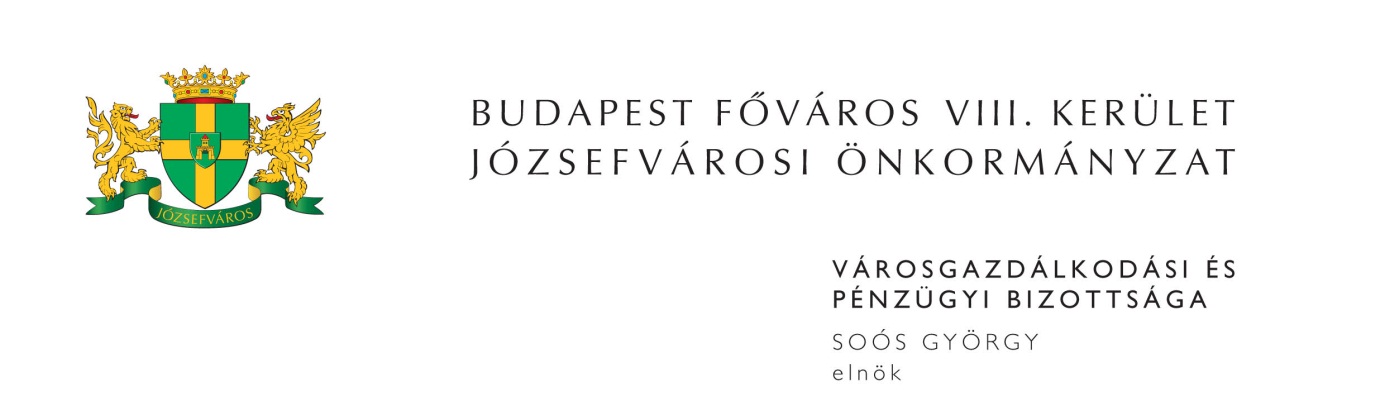 M E G H Í V ÓBudapest Józsefvárosi Önkormányzat Városgazdálkodási és Pénzügyi Bizottsága2016. évi 19. rendes ülését2016. június 6-án (hétfőn) 1300 órárahívom össze.A Városgazdálkodási és Pénzügyi Bizottság ülését a Józsefvárosi Polgármesteri HivatalIII. 300-as termében (Budapest VIII., Baross u. 63-67.) tartja.Napirend1. Gazdálkodási ÜgyosztályElőterjesztő: Dr. Galambos Eszter - ügyosztályvezető(írásbeli előterjesztés)Tulajdonosi hozzájárulás Budapest VIII. kerület, Bókay János utca közvilágítási hálózat átalakításához Tulajdonosi hozzájárulás Budapest VIII. kerület, Villám utca 18. számú ingatlan kapubehajtójának módosításához Javaslat közterület-használati kérelmek elbírálására 2. Rév8 Zrt.Előterjesztő: Annus Viktor - vezérigazgató(írásbeli előterjesztés)Javaslat a TÉR_KÖZ „B” - „JÁTSZÓTÁRSAK - A II. János Pál pápa téri játszótér közösségi célú fejlesztése” program megvalósításával és fenntartásával kapcsolatos döntésekre (PÓTKÉZBESÍTÉS)3. Józsefvárosi Gazdálkodási Központ Zrt.Előterjesztő: Farkas Örs - vagyongazdálkodási igazgató(írásbeli előterjesztés)Bóni Aladár egyéni vállalkozó bérbevételi kérelme a Budapest VIII. kerület, Karácsony Sándor u. 20. szám alatti üres, önkormányzati tulajdonú, nem lakás céljára szolgáló helyiség vonatkozásában PAPELITO 29 Kft. bérbevételi kérelme a Budapest VIII. kerület, Orczy út 27. szám alatti üres, önkormányzati tulajdonú, nem lakás céljára szolgáló helyiség vonatkozásábanA Józsefváros Közösségeiért Nonprofit Zrt. tartozás elengedési kérelme a Budapest VIII. kerület, Mátyás tér 4. szám alatti önkormányzati tulajdonú, nem lakás célú helyiségek vonatkozásában Javaslat a Budapest VIII. kerület, Rákóczi út 19. szám alatti üres, nem lakás céljára szolgáló helyiség bérbeadására vonatkozó pályázat eredményének megállapítására Szigony u. 2./B szám alatti Társasház egyezségi ajánlata a Budapest VIII. kerület, Szigony u. 2./B szám alatti önkormányzati tulajdonú helyiség vonatkozásában ………………….. magánszemély bérbevételi kérelme a Budapest VIII. kerület, Vajdahunyad u. 23. szám alatti üres, önkormányzati tulajdonú gépkocsi beálló helyre …………………… magánszemély bérbevételi kérelme a Budapest VIII. kerület, Vajdahunyad u. 23. szám alatti üres, önkormányzati tulajdonú gépkocsi beálló helyre Highlight Optic Kft. bérleti díj csökkentésre vonatkozó kérelme a Budapest VIII. kerület, Práter u. 30-32. szám alatti üres, önkormányzati tulajdonú, nem lakás céljára szolgáló helyiség vonatkozásában A Budapest VIII. kerület, Bíró Lajos u. 30. alagsor 1/b. szám alatti, 38612/0/A/5 helyrajzi számú raktárhelyiség elidegenítése Lakás elidegenítésével kapcsolatos vételár és eladási ajánlat jóváhagyása – határozott idejű bérleti jogviszony Lakás elidegenítésével kapcsolatos vételár és eladási ajánlat jóváhagyása Javaslat üres lakások elidegenítésére 4. Zárt ülés keretében tárgyalandó előterjesztések(írásbeli előterjesztés)Javaslat a Corvin Sétány Program keretén belül (Tömő utca ………..) elővásárlási jogról való lemondásraElőterjesztő: Annus Viktor - a Rév8 Zrt. vezérigazgatójaMegjelenésére feltétlenül számítok. Amennyiben az ülésen nem tud részt venni, kérem, azt írásban (levélben, elektronikus levélben) jelezni szíveskedjen Soós György bizottsági elnöknek legkésőbb 2016. június 6-án az ülés kezdetéig. Budapest, 2016. június 1. 	Soós György s.k.	elnök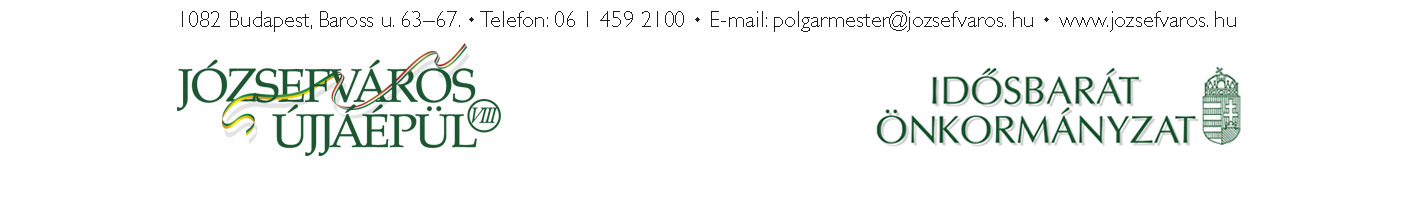 2